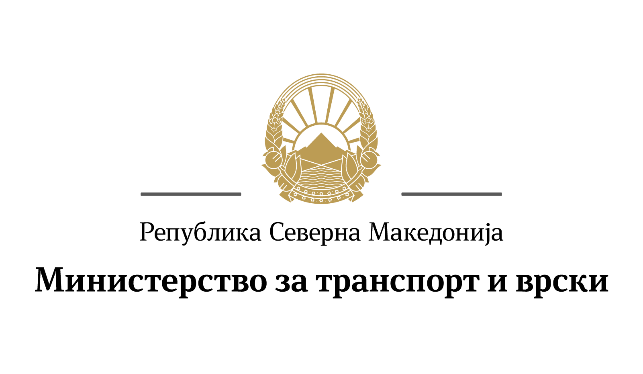 Арх.број: ____________Датум: ___.___.20___ годинаДо: Одделение за управување со човечки ресурсиП Р И Ј А В А за унапредување на административен службеник по Интерен оглас бр.04/20211. Име и презиме: ______________________________________________________________________2. Реден број, ниво и назив на работното место за кое аплицира:__________________________________________________________________________________________________________________________________________________________________________________________3. Тековно работно место и ниво:__________________________________________________________________________________________________________________________________________________________________________________________4. Работно искуство:_____________________________________________________________________________________________ПРИЛОЗИ:_________________________________________________________________________________________________________________________________________________________________________________________________________________________________________________________________________________________________________________________________________________________________________________________________________________________________________________________________________________Кандидатите, согласно член 49 став 4 од Законот за административни службеници („Службен весник на Р.М.“ број 27/14, 199/14, 48/15, 154/15, 5/16, 142/16, 11/18 и „Службен весник на Р.С.М.“ број 275/19, 14/20 и 215/21), можат да ги приложат следниве докази:-   потврди за успешно реализирани обуки и/или- потврди за успешно рализирано менторство (како ментор или менториран административен службеник).Под материјална и кривична одговорност потврдувам дека податоците во пријавата се точни, а доставените докази се верни на оригиналот.НАПОМЕНА: Кандидатот кој внел лажни податоци во пријавата или се утврди дека внел лажни податоци, ќе биде дисквалификуван од натамошна постапка по овој оглас.Скопје, ___.___.20__година                                                               Подносител на пријавата:  _______________________________________                           (име, презиме и потпис)